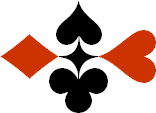 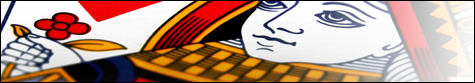 Serie 05 boekje 09 – West opent op 3 niveauBied beide handen © Bridge Office Auteur: Thijs Op het Roodt

U bent altijd West en uw partner is Oost.Indien niet anders vermeld passen Noord en Zuid.Is het spelnummer rood dan bent u kwetsbaar.Wanneer oost of west past, is de bieding afgelopen.Na het eerste boekje vonden de cursisten dit zo leuk, dat ik maar de stoute schoenen heb aangetrokken en meerdere van deze boekjes ben gaan schrijven.

Het enthousiasme van de cursisten heeft mij doen besluiten om deze boekjes gratis aan iedereen die ze wil hebben, beschikbaar te stellen.

Ik heb bewust in eerste instantie geen antwoorden bij de boekjes gemaakt. Maar op veler verzoek toch met antwoorden.Ik zou het waarderen, wanneer u mijn copyright zou laten staan.

Mocht u aan of opmerkingen hebben, laat het mij dan weten.Ik wens u veel plezier met deze boekjes.
1♠5Noord

West     OostZuid♠HB73HB73♥V1043Noord

West     OostZuid♥9292♦H1076543Noord

West     OostZuid♦B9B9♣ANoord

West     OostZuid♣V7654V765499777
Bieding West

Bieding West
Bieding Oost
Bieding Oost
Bieding Oost
11223344556677889910102♠V7Noord

West     OostZuid♠8282♥-Noord

West     OostZuid♥VB96VB96♦H862Noord

West     OostZuid♦V73V73♣A1087542Noord

West     OostZuid♣VB93VB9399888
Bieding West

Bieding West
Bieding Oost
Bieding Oost
Bieding Oost
11223344556677889910103♠-Noord

West     OostZuid♠AB83AB83♥AVB5Noord

West     OostZuid♥H9H9♦HB107432Noord

West     OostZuid♦V98V98♣ 74Noord

West     OostZuid♣985398531111101010
Bieding West

Bieding West
Bieding Oost
Bieding Oost
Bieding Oost
11223344556677889910104♠7Noord

West     OostZuid♠AV963AV963♥76Noord

West     OostZuid♥V103V103♦HB8Noord

West     OostZuid♦A764A764♣HB105432Noord

West     OostZuid♣7788121212
Bieding West

Bieding West
Bieding Oost
Bieding Oost
Bieding Oost
11223344556677889910105♠VB8Noord

West     OostZuid♠H976H976♥A1098762Noord

West     OostZuid♥V53V53♦105Noord

West     OostZuid♦A9A9♣ANoord

West     OostZuid♣10652106521111999
Bieding West

Bieding West
Bieding Oost
Bieding Oost
Bieding Oost
11223344556677889910106♠V1086Noord

West     OostZuid♠A7432A7432♥AH108652Noord

West     OostZuid♥33♦3Noord

West     OostZuid♦H8754H8754♣3Noord

West     OostZuid♣H9H999101010
Bieding West

Bieding West
Bieding Oost
Bieding Oost
Bieding Oost
11223344556677889910107♠98Noord

West     OostZuid♠AHB10AHB10♥BNoord

West     OostZuid♥H984H984♦V52Noord

West     OostZuid♦8686♣AHB8642Noord

West     OostZuid♣V95V951111131313
Bieding West

Bieding West
Bieding Oost
Bieding Oost
Bieding Oost
11223344556677889910108♠A4Noord

West     OostZuid♠H5H5♥VB109732Noord

West     OostZuid♥AH65AH65♦A2Noord

West     OostZuid♦HV76HV76♣82Noord

West     OostZuid♣7537531111151515
Bieding West

Bieding West
Bieding Oost
Bieding Oost
Bieding Oost
11223344556677889910109♠AB6Noord

West     OostZuid♠V10V10♥4Noord

West     OostZuid♥H103H103♦AV109763Noord

West     OostZuid♦H54H54♣105Noord

West     OostZuid♣AB873AB8731111131313
Bieding West

Bieding West
Bieding Oost
Bieding Oost
Bieding Oost
112233445566778899101010♠V1095432Noord

West     OostZuid♠--♥A75Noord

West     OostZuid♥HB983HB983♦10Noord

West     OostZuid♦B973B973♣A9Noord

West     OostZuid♣VB65VB651010888
Bieding West

Bieding West
Bieding Oost
Bieding Oost
Bieding Oost
1122334455667788991010